Objetivo. OA. 13, 18, 23, 25.Diptongos e hiatos.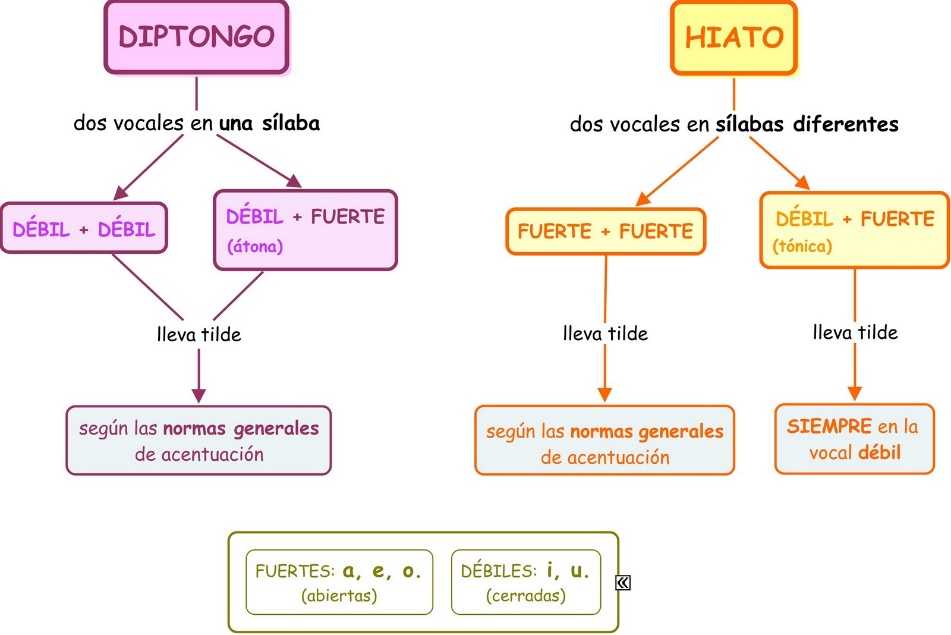 Practiquemos.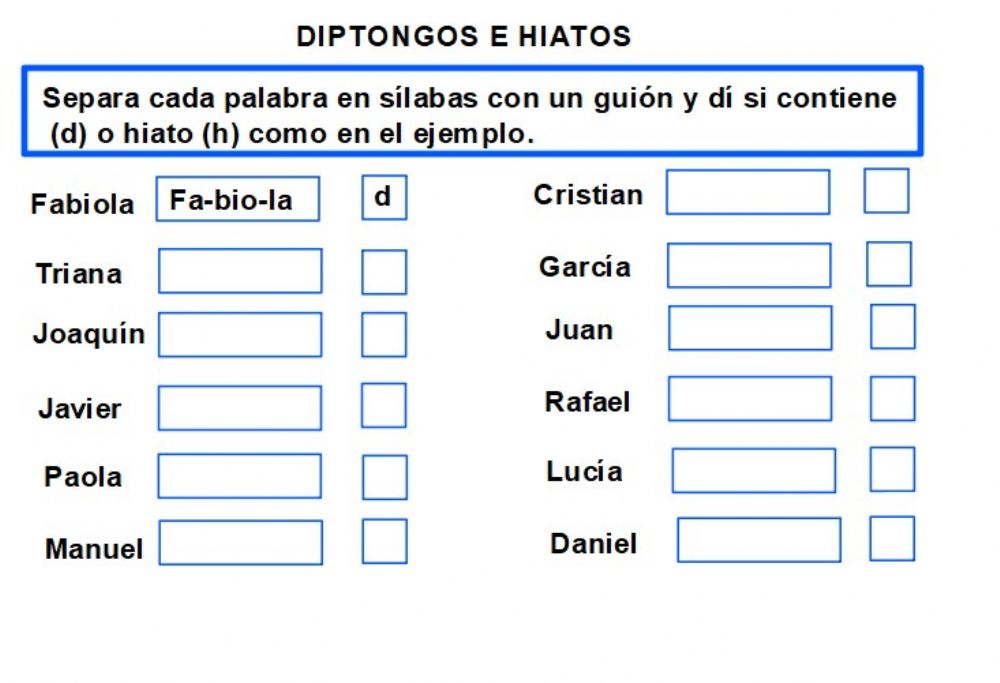 